HARSHALA 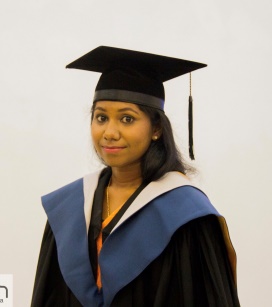 Quantity Surveyor   BSc Hons (QS)Email: harshala.383864@2freemail.com ACADEMIC QUALIFICATIONS	Sep 2015 – June2017 University of Salford, UK		BSc (Hons) in Quantity Surveying, RICS accredited, UGC approved, Second Class Division OneNov 2012 – Nov 2014 Colombo School of Construction Technology,			Pitakotte.			Higher National Diploma in Quantity Surveying& Construction EconomicsPROFESSIONAL QUALIFICATIONS	Oct 2017 – Dec 2017 	Advanced Certificate Training Academy			(ACTA), Battaramulla.			CertificateCourse in Quantity Surveying-MEPFeb2014 – June 2014	CADMATE Institute, Colombo10		Certificate course in AutoCADSep 2012 – Dec 2012	Technical College, Ratmalana		NVQ Level 3 Computer Course PROFESSIONAL EXPERIENCEJuly 2014 – Present	Qserve (Pvt) Ltd, Dehiwala (Head Office)(4 years)		Quantity Surveyor (Consultancy)		I have been involved in providing Quantity Surveyingservices for both pre &post contract stagesof projects based on the Sri Lanka andforeign (Pre contract- Australia, USA & Maldives) projects. 		Main duties and responsibilities;Take off quantities, Preparation of BOQs& Cost estimates. Application of Cost-x(Ver 6.7R1) software for quantity take off and BOQ preparation. Review and evaluation of payment certificates and variations. Assist in drafting Contractual responses. Compiling tender documents & preparation of Tender evaluation reports PROJECTS INVOLVEDAvic Mixed Development Project, Colombo 3.The Refurbishment/ Upgrading of HakuuraCinnamon Hakuraahura, Maldives.Black gully Wastewater Treatment Plant, AustraliaThe Refurbishment/ Upgrading works of RMIT and Monash Universities, Australia.Pakenham Train Buildings Project, AustraliaGoulburn WWTP, AustraliaHonouliuliWWTP Secondary Treatment Phase 1b,Hawaii.SKILLSDOCUMENTS FAMILIAR WITHStandard methods of measurements such as SLS573, SMM7, CESMM3, NRM1 & 2, ASMM6Standard forms of conditions of contract – FIDIC 1999 red bookCERTIFICATIONI am very much confident that I am capable of contributing more towards the betterment of your reputed organization while gaining invaluable experience in my fields of interest. I hereby certify the information furnished above is true and accurate to my knowledge.Software Packages:Cost x Version 6.7R1, MS-Office Suite (Word, Excel & Power Point)AutoCAD Ver.2017Operating Systems:Microsoft Windows (Win8& Win10)Other:Internet and Email applications